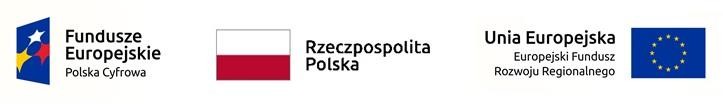 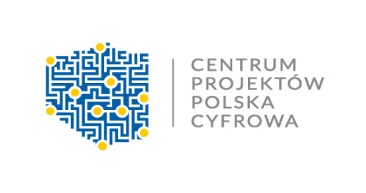 Załącznik nr 7 do SWZWIŚR.271.1.11.2022PROJEKT UMOWYWIŚR.272.1….. 2022Zawarta w dniu ………….………………… pomiędzy Gminą Bartniczka, 87-321 Bartniczka, ul. Brodnicka 8            NIP   874 173 90 91,     REGON  871118425 reprezentowaną przez: Wiesława Biegańskiego  - Wójta Gminy Bartniczka przy kontrasygnacie   Ewy Mówińskiej-Siuda – Skarbnika  zwaną dalej „ZAMAWIAJĄCYM” a ……………………………………………………………………………………………………………………………………………………………………………………………………………………………...…….   NIP ………………………………………..     REGON ……………………….………………….. zwanym dalej „WYKONAWCĄ”. Na podstawie dokonanego przez Zamawiającego wyboru oferty Wykonawcy na zadanie pn. : „Zakup komputerów stacjonarnych, komputerów przenośnych – laptopów i tabletów oraz dostępu do internetu w ramach projektu grantowego „Wsparcie dzieci z rodzin pegeerowskich w rozwoju cyfrowym – Granty PPGR”zostaje zawarta umowa o następującej treści: § 1Przedmiot umowy1. W oparciu o postępowanie  przeprowadzone w trybie  podstawowym na podstawie  art. 275 pkt.1 ustawy Pzp,  Nr WIŚR.271.1.11.2022  Zamawiający zleca, a Wykonawca przyjmuje do wykonania zadanie pn.: „Zakup komputerów stacjonarnych, komputerów przenośnych – laptopów i tabletów oraz dostępu do internetu w ramach projektu grantowego „Wsparcie dzieci z rodzin pegeerowskich w rozwoju cyfrowym – Granty PPGR”.2. Dostawa realizowana będzie na podstawie Opisu przedmiotu zamówienia oraz ustaleń SWZ, oferty Wykonawcy, zgodnie z obowiązującymi przepisami prawa, normami oraz ustalonymi w niniejszej umowie warunkami. 3. Przedmiotem umowy jest dostawa:3.1 zadanie I    - komputerów stacjonarnych – 22 szt.    - komputerów przenośnych – laptopów – 107 szt..    - tabletów – 7 szt.3.2 zadanie II    - dostępu do mobilnego internetu – 15 szt.Wymagania zawarte w Specyfikacji Warunków Zamówienia (dalej zwaną „SWZ”), stanowią integralną część dokumentacji postępowania o udzielenie zamówienia  publicznego  nr  WIŚR.271.1.11.2022,  oraz  złożona przez Wykonawcę oferta.Szczegółowy opis przedmiotu umowy zawierający m.in.: asortyment, ilości oraz parametry techniczne, zawarto w Załączniku nr 8 i 8a do SWZ, z którymi Wykonawca się zapoznał i do których nie wnosi zastrzeżeń.Przedmiot umowy podlega dofinansowaniu w ramach Programu Operacyjnego Polska Cyfrowa na lata 2014-2020, Oś Priorytetowa V Rozwój cyfrowy JST oraz wzmocnienie cyfrowej odporności na zagrożenia REACT-EU, działanie 5.1 Rozwój cyfrowy JST oraz wzmocnienie cyfrowej odporności na zagrożenia dotycząca realizacji projektu grantowego „Wsparcie dzieci z rodzin pegeerowskich w rozwoju cyfrowym – Granty PPGR”.Wykonawca oświadcza, że:dostarczy przedmiot umowy zgodny z minimalnymi wymaganiami zamawiającego określonymi w SWZ;wszystkie komputery, laptopy i tablety będą: kompletne, fabrycznie nowe z uwzględnieniem aktualnych technologii, pierwszej kategorii, nieuszkodzone, sprawne technicznie, o wymaganych minimalnych cechach, parametrach i elementach wyposażenia, nieobciążone prawami osób trzecich;dostarczone komputery, laptopy i tablety będą posiadały rok produkcji 2021 lub 2022;dostarczone komputery, laptopy i tablety spełniają wymagania jakościowe potwierdzone przez producenta w systemie pełnego zapewnienia jakości stosowanego podczas projektowania, produkcji, badań i końcowej kontroli wyrobów;komputery, laptopy i tablety nie były używane wcześniej, nie były elementem: pokazowym, serwisowanym, powystawowym, ekspozycyjnym, testowym lub zamiennym;komputery, laptopy i tablety są wolne od wad prawnych i fizycznych a także od roszczeń osób trzecich.Zamawiający wymaga, aby wszystkie dostarczone komputery, laptopy i tablety – z podziałem na grupy, były takie same, tj. pochodziły od tego samego producenta i miały ten sam typ/model. Zamawiający nie dopuszcza dostawy przedmiotu umowy typu refurbished, poleasingowego, itp.§ 2TERMIN REALIZACJI UMOWYTermin wykonania przedmiotu umowy nastąpi, zgodnie z ofertą Wykonawcy w ciągu………………….Dokumentem	potwierdzającym	należyte	zrealizowanie	umowy	jest	przyjęcie	przezZamawiającego protokołu odbioru bez uwag.§ 3MIEJSCE I WARUNKI DOSTAWYMiejsce dostawy przedmiotu umowy:Urząd Gminy Bartniczka, ul. Brodnicka 8, 87-321   Bartniczka , woj. kujawsko-pomorskie.Przedmiot umowy zostanie dostarczony do Zamawiającego na koszt Wykonawcy.Termin dostawy należy wcześniej uzgodnić z przedstawicielem Zamawiającego, wskazanym w § 13 umowy, co najmniej 2 dni przed planowanym terminem dostawy. Dostawa przedmiotu zamówienia może odbywać się partiami.Wykonawca zobowiązany jest należycie zabezpieczyć dostarczany towar na czas transportu.Wykonawca ponosi całkowitą odpowiedzialność za dostawę przedmiotu zamówienia do miejscaprzeznaczenia (w tym za ewentualne braki i wady powstałe w czasie transportu).Przedmiot umowy uznaje się za dostarczony z chwilą podpisania przez przedstawiciela Zamawiającego i Wykonawcy protokołu odbioru całości zamówienia.§ 4WYNAGRODZENIEZa należyte wykonanie przedmiotu umowy, określonego w § 1 umowy, Strony ustalająwynagrodzenie całkowite ryczałtowe:Wartość netto	,Stawka i wartość podatku VAT: ……………………………………………………………………Wartość brutto: …………………………………………………………………………………...…Słownie złotych: …………………………………………………………………………………….W przypadku ustawowej zmiany stawki podatku od towarów i usług (VAT), wynagrodzenie określone w ust. 1, będzie podlegać automatycznej waloryzacji odpowiednio o kwotę podatku VAT wynikającą ze stawki tego podatku obowiązującą w chwili powstania obowiązku podatkowego. Zmiana wynagrodzenia Wykonawcy, w tym zakresie, nie stanowi zmiany umowy.Wynagrodzenie, o którym mowa  w  ust.  1,  zostało ustalone  na  podstawie  oferty Wykonawcy z uwzględnieniem ryzyka Wykonawcy związanego z przyjętą formą wynagrodzenia ryczałtowego.W kwocie wynagrodzenia, określonego w ust. 1, Wykonawca powinien ująć wszystkie wymagania Zamawiającego określone w SWZ i jej załącznikach, które obejmują całkowity koszt należytego wykonania całego przedmiotu zamówienia, ryzyko gospodarcze, zysk oraz wszelkie koszty towarzyszące, konieczne do poniesienia przez wykonawcę z tytułu realizacji niniejszejumowy. Cena oferty musi uwzględniać wszystkie czynności związane z prawidłową i terminową realizacją dostaw objętych umową, w tym m.in. koszty/opłaty:sprzedaży/zakupu i dostawy całości przedmiotu zamówienia, tj. 22 szt. komputerów stacjonarnych, 107 szt. laptopów i 7 szt. tabletów, które spełniają minimalne wymagania i parametry jakościowe określone w SWZ,załadunku, opakowania, transportu, rozładunku, wniesienia całego przedmiotu zamówienia,kosztów pracy lub wynajmu / użyczenia sprzętów i pojazdów wymaganych do załadunku, transportu, rozładunku, wniesienia,kosztów instalacji systemów operacyjnych, konfiguracji, itp.,wynagrodzenia osób skierowanych przez Wykonawcę do realizacji dostawy,ewentualnego odtworzenia zniszczonych w trakcie realizacji przedmiotu zamówienia elementów infrastruktury,ewentualnego usunięcia zanieczyszczeń spowodowanych realizacją dostawy,kosztów związanych z odbiorami dostawy,kosztów serwisowania i transportu związanych z naprawą i / lub wymianą wadliwego sprzętu.użytkowania pojazdów, maszyn i urządzeń służących w realizacji dostawy, w tym koszty pracy i wynagrodzenie kierowców i doręczycieli,zakupu, dostawy i transportu materiałów niezbędnych do należytej realizacji umowy,opłat, składek, podatków wynikających z obowiązujących przepisów oraz ewentualnych opłat celnych i innych opłat związanych z należytą realizacją przedmiotu umowy.Kwota wynagrodzenia pozostaje  niezmienna,  przez  cały  okres  realizacji  przedmiotu  umowy, z zastrzeżeniem wyjątków wskazanych w niniejszej umowie, przepisach prawa powszechnie obowiązującego lub orzeczeniach sądowych, które będą zobowiązywały Zamawiającego do zmiany jego wysokości.§ 5PRAWA I OBOWIĄZKI STRONWykonawca zobowiązany jest:wykonać przedmiot umowy zgodnie z niniejszą umową oraz ze złożoną ofertą, sporządzoną na podstawie dokumentacji postępowania o udzielenie zamówienia publicznego, o której mowa w § 1 umowy;wykonać  przedmiot  umowy   w   całości   w   sposób   należyty   i   terminowy,   zgodnie z warunkami prowadzonego postępowania;dostarczyć przedmiot umowy fabrycznie nowy, sprawny technicznie, zgodny co do jakości oraz wymagań określonych przez Zamawiającego w dokumentacji postępowania nr WIŚR.271.11.2022. Za stan techniczny dostarczonych przedmiotów, urządzeń, sprzętu w całości odpowiada Wykonawca;obowiązującymi przepisami prawa powszechnie obowiązującego, w tym regulacjamiprawnymi w zakresie BHP i ochrony środowiska, polskimi normami;bezpieczeństwem;dobrą jakością;właściwą organizacją;na ustalonych niniejszą umową warunkach;ponosić:odpowiedzialność za wady fizyczne i prawne zakupionych i dostarczonych w realizacji przedmiotu umowy urządzeń, również w przypadku późniejszego ich ujawnienia,ryzyko utraty lub uszkodzenia: materiałów, urządzeń, sprzętów, elementów, itp.Wykonawca ponosi odpowiedzialność za wszelkie działania i/lub zaniechania własne, swoich pracowników, zleceniobiorców oraz innych osób oraz podmiotów, przy pomocy których realizuje przedmiot niniejszej umowy.Wykonawca nie może dokonać zastawienia lub przeniesienia, w szczególności: cesji, przekazu, sprzedaży; jakiejkolwiek wierzytelności wynikającej z niniejszej umowy lub jej części, jak również korzyści wynikającej z umowy lub udziału w niej na osoby trzecie bez uprzedniej, pisemnej zgody Zamawiającego.Zamawiający zobowiązany jest do:realizacji umowy w terminach i na zasadach określonych w umowie;uczestnictwa w odbiorach dostaw osób odpowiedzialnych za realizacjęprzedmiotowego zamówienia;współpracy z Wykonawcą na każdym etapie realizacji niniejszej umowy;terminowej zapłaty wynagrodzenia należnego Wykonawcy.Zamawiający zastrzega sobie prawo kontroli wykonywania przedmiotu umowy, zgodnie z treściąniniejszej umowy.Zamawiający jest uprawniony do powierzenia niezależnym podmiotom zewnętrznym wykonania ekspertyz, sprawdzeń, prób bez zgody Wykonawcy. W przypadku potwierdzenia zastrzeżeń Zamawiającego, koszty dokonanych czynności kontrolnych obciążają Wykonawcę.Zamawiający, w przypadku niewłaściwego wykonywania przedmiotu umowy, wezwieWykonawcę do natychmiastowego usunięcia nieprawidłowości.§ 6ODBIÓR PRZEDMIOTU UMOWYW razie odebrania przedmiotu umowy z zastrzeżeniem co do stwierdzonych przy odbiorze wadlub stwierdzenia tych wad w okresie gwarancji/rękojmi Zamawiający może:żądać usunięcia tych wad – jeżeli wady nadają się do usunięcia – wyznaczając pisemnie Wykonawcy odpowiedni termin,obniżyć wynagrodzenie, jeżeli wady usunąć się nie dadzą lub z okoliczności wynika, żeWykonawca nie zdoła ich usunąć w czasie odpowiednim,odstąpić od umowy, jeżeli dostarczony produkt nie spełnia wymagań SWZ, jeżeli posiada wady które nie dadzą się usunąć lub z okoliczności wynika, że Wykonawca nie zdoła ich usunąć w czasie odpowiednim lub gdy Wykonawca nie usunął wad w wyznaczonym przez Zamawiającego terminie.W przypadku stwierdzenia w toku odbioru wad przedmiotu umowy, Strony uzgadniają w treści protokołu odbioru termin i sposób usunięcia wad. Jeżeli Wykonawca odmówi usunięcia wad lub nie usunie ich w terminie wyznaczonym przez Zamawiającego lub z okoliczności wynika, iż nie zdoła ich usunąć w tym terminie lub w sposób ustalony w Protokole odbioru, Zamawiający będzie uprawniony do zlecenia usunięcia wad podmiotowi trzeciemu na koszt i ryzyko Wykonawcy, co Wykonawca akceptuje.W przypadku, gdy Zamawiający zleci usunięcie wad, o których mowa powyżej podmiotowi trzeciemu na koszt i ryzyko Wykonawcy, Zamawiający może potrącić koszty zastępczego usunięcia wad w pierwszej kolejności z wynagrodzenia Wykonawcy, co Wykonawca akceptuje zawierając niniejszą umowę.Za dzień faktycznego odbioru uznaje się dzień podpisania przez upoważnionych przedstawicieli  Stron niniejszej umowy, Protokołu odbioru bez uwag.§ 7WARUNKI PŁATNOŚCIRozliczenie za wykonanie przedmiotu umowy odbędzie się rachunkiem końcowym lub fakturą końcową,  zwanych   w   dalszej   części   „fakturą”,   wystawioną   po   kompletnym,   całkowitym i należytym zrealizowaniem dostaw, tj. po przyjęciu przez Zamawiającego przedmiotu umowy protokołem odbioru bez uwag.Wykonawca otrzyma wynagrodzenie za należyte zrealizowanie przedmiotu zamówienia w  formie bezgotówkowej (przelew na rachunek rozliczeniowy - konto firmowe) Wykonawcy wskazany na fakturze w terminie nie krótszym niż 30 dni, liczonych od dnia otrzymania przez Zamawiającego prawidłowo wystawionej faktury z uwzględnieniem przepisów dotyczących mechanizmu podzielonej płatności podatku od towarów i usług (VAT). Wszystkie płatności za wykonanie przedmiotu niniejszej umowy są dokonywane powykonawczo, na  podstawie  przyjętych  przez  Zamawiającego  Protokołów,  zgodnie  z  wystawioną  fakturą    z uwzględnieniem ewentualnych potrąceń wynikających z niniejszej umowy.Wszystkie płatności wynagrodzenia Wykonawcy oraz ewentualne inne płatności dokonywane na podstawie niniejszej umowy będą realizowane przez Zamawiającego w złotych polskich (PLN).Wynagrodzenie Wykonawcy uwzględnia wszystkie obowiązujące w Polsce podatki, łącznie z VAToraz opłaty celne i inne opłaty związane z wykonaniem przedmiotu umowy.Zamawiający jest uprawniony do żądania i uzyskania od Wykonawcy niezwłocznie  wyjaśnień     w przypadku wątpliwości dotyczących składanych faktur lub innych dokumentów stanowiących podstawę do dokonywania płatności.Za termin zapłaty wynagrodzenia uważany będzie termin obciążenia rachunku bankowego Zamawiającego.Zamawiający nie będzie udzielał zaliczek na poczet wykonania przedmiotu niniejszej umowy.§ 8KARY UMOWNEWykonawca zapłaci Zamawiającemu kary umowne:za każdy dostarczony produkt, niezgodny z wymaganiami określonymi w SWZ, a który Wykonawca nie wymieni na właściwy, tj. spełniający wymagania SWZ w terminie wskazanym przez Zamawiającego, w wysokości po 200,00 zł dziennie za każdy pojedynczy produkt niezgodny z SWZ. Za produkty dostarczone niezgodnie z wymaganiami SWZ Zamawiający nie dokona zapłaty. Rzecz zostanie zwrócona Wykonawcy na jego koszt.za   zwłokę   Wykonawcy   w   stosunku   do   terminu   wykonania   przedmiotu   umowy   w wysokości 1 000,00 zł za każdy rozpoczęty dzień zwłoki, jaki upłynie pomiędzy  terminem zadeklarowanym w ofercie, a faktycznym dniem wykonania przedmiotu umowy,za zwłokę w usunięciu usterek lub wad, stwierdzonych przy odbiorze lub ujawnionych      w okresie rękojmi lub gwarancji – w wysokości 1 000,00 zł za każdy rozpoczęty dzień zwłoki, liczony od dnia upływu terminu na ich usunięcie wyznaczonego przez Zamawiającego,z tytułu odstąpienia od umowy z przyczyn leżących po stronie Wykonawcy w wysokości 8% wartości ofertowej brutto. Zamawiający zachowuje w tym przypadku prawo do roszczeń z tytułu rękojmi i gwarancji do dostaw i usług dotychczas wykonanych,w razie odstąpienia przez Zamawiającego od części umowy z przyczyn zawinionych i/lub leżących po stronie Wykonawcy, a nie leżących po stronie Zamawiającego – w wysokości 8% wartości ofertowej brutto,za nieuzasadnione przerwanie realizacji niniejszej umowy przez Wykonawcę trwające powyżej 10 dni kalendarzowych, a niezwiązane z działaniem siły wyższej, wystąpieniem stanu klęski żywiołowej lub katastrofy naturalnej, w wysokości 200,00 zł brutto, za każdy rozpoczęty dzień przerwy. Przy czym strajk, protest lub inny przestój u Wykonawcy, podwykonawcy, dalszego podwykonawcy lub innego kontrahenta wyżej wymienionych, z którego usług, dostaw lub robót Wykonawca korzysta, przy realizacji przedmiotu  niniejszej mowy, będzie traktowany jako przyczyna nieuzasadniona leżąca po stronie Wykonawcy,w  przypadku naruszenia zobowiązania do usuwania nieczystości i/lub odpadów  zgodnie  z postanowieniami niniejszej umowy, w wysokości 500,00 zł, za każdy rozpoczęty dzień naruszenia.Zamawiający zapłaci Wykonawcy kary umowne:w razie odstąpienia przez Wykonawcę od umowy z winy Zamawiającego i z przyczyn leżących po stronie Zamawiającego – w wysokości 8% ceny ofertowej brutto Wykonawcy.w razie odstąpienia przez Wykonawcę od części umowy z winy i z przyczyn leżących po stronie Zamawiającego, a nie leżących po stronie Wykonawcy – w wysokości 8% wartości ofertowej brutto dla części umowy, od której Wykonawca odstąpił, bądź dla reszty niespełnionego przez Zamawiającego świadczenia w zależności od tego w jakiej części Wykonawca od umowy odstąpił,za nieuzasadnione niewyznaczenie terminów odbiorów lub nieprzystąpienie przez Zamawiającego do odbiorów zgłoszonych przez Wykonawcę w terminach określonych umową w wysokości 200,00 zł za każdy rozpoczęty dzień zwłoki.Kara umowna z któregokolwiek wyżej wymienionego tytułu może być wymagana nawet, jeśli Zamawiający nie poniósł szkody.Strona może dochodzić odszkodowania uzupełniającego, na zasadach ogólnych określonychprzepisami Kodeksu cywilnego.Wykonawca upoważnia Zamawiającego do potrącenia naliczonych kar umownych w pierwszejkolejności z wynagrodzenia Wykonawcy.Kara umowna z tytułu zwłoki przysługuje za każdy rozpoczęty dzień zwłoki i jest wymagalna oddnia następnego po upływie terminu jej zapłaty.Termin zapłaty kary umownej wynosi 14 dni od dnia doręczenia  Stronie wezwania do zapłaty.  W razie opóźnienia z zapłatą kary umownej Strona uprawniona do otrzymania kary umownej może żądać odsetek ustawowych za każdy dzień opóźnieniaZapłata kary przez Wykonawcę lub potrącenie przez Zamawiającego kwoty kary z płatności należnej   Wykonawcy    nie    zwalnia    Wykonawcy    z    obowiązku    ukończenia    obowiązków i zobowiązań wynikających z niniejszej Umowy.	Łączna maksymalna wysokość kar umownych, których mogą dochodzić strony nie przekracza 50% ceny ofertowej brutto wykonawcy. § 9WARUNKI GWARANCJI I RĘKOJMINa przedmiot niniejszej umowy Wykonawca udziela gwarancji na okres ………… miesięcy orazrękojmi za wady na okres	miesięcy.Okres rękojmi równy jest okresowi gwarancji.Bieg terminu gwarancji i okresu rękojmi rozpoczyna się w dniu następnym po protokolarnym odbiorze.Wykonawca odpowiada za wady prawne i fizyczne, ujawnione w dostarczonych produktach, ponosi z tego tytułu wszelkie zobowiązania i jest odpowiedzialny względem Zamawiającego, jeżeli dostarczone urządzenia i/lub oprogramowanie: stanowią własność osoby trzeciej albo jeżeli są obciążone prawem osoby trzeciej, mają wadę zmniejszającą ich wartość lub użyteczność wynikającą z ich przeznaczenia, nie mają właściwości wymaganych przez Zamawiającego albo jeżeli dostarczono je w stanie niezupełnym.O wadzie fizycznej przedmiotu zamówienia Zamawiający zawiadamia bezpośrednio Wykonawcę w chwili ujawnienia w nich wad fizycznych, w celu realizacji przysługujących z tego tytułu uprawnień. Formę zawiadomienia stanowi „Protokół reklamacji” sporządzony przez Zamawiającego, przekazany Wykonawcy niezwłocznie.Wykonawca jest zobowiązany do usunięcia wad fizycznych wyrobów lub do dostarczenia wyrobów wolnych od wad, jeżeli wady te ujawnią się w okresie gwarancji/rękojmi.Jeżeli w wykonaniu swoich obowiązków Wykonawca dostarczył Zamawiającemu zamiast wyrobów wadliwych takie same wyroby nowe – wolne od wad, termin gwarancji biegnie na nowo od chwili ich dostarczenia. Wymiany wyrobów Wykonawca dokona bez żadnej dopłaty, nawet gdyby ceny na takie wyroby uległy zmianie.W okresie gwarancji produkty podlegające naprawie będą odbierane z, oraz po naprawie dostarczane do miejsca wskazanego w § 3 niniejszej umowy, bez naliczania kosztów dojazdu.    W okresie gwarancji Wykonawca będzie dokonywał wymaganych przeglądów technicznych sprzętu określonego w przedmiocie zamówienia, bez dodatkowych kosztów dojazdu.Wykonawca gwarantuje, że każdy egzemplarz dostarczonego wyrobu jest wolny od wad fizycznych oraz posiada cechy zgodne z cechami określonymi w jego specyfikacji technicznej. Gwarancja  nie   ma   zastosowania  w   przypadku,   gdy   wymiana  ww.   egzemplarza   wynika:  z niewłaściwego użytkowania, z wypadku wywołanego zawinioną przyczyną zewnętrzną.Niniejsza gwarancja jest wyłączną gwarancją udzielaną Zamawiającemu i zastępuje wszelkie inne gwarancje wyraźne i domniemane, a w szczególności domniemane gwarancje lub warunki przydatności handlowej lub przydatności do określonego celu. Wykonawca gwarantuje nieprzerwaną i wolną od błędów pracę dostarczonych wyrobów.Zamawiający może wykorzystać uprawnienia z tytułu gwarancji za wady fizyczne wyrobów niezależnie od uprawnień wynikających z rękojmi.Utrata roszczeń z tytułu wad fizycznych nie następuje mimo upływu terminu gwarancji jeżeliWykonawca wadę podstępnie zataił.Zarówno w okresie gwarancji jak i w okresie rękojmi Wykonawca zobowiązuje się do nieodpłatnego usunięcia ujawnionych wad, w terminie wskazanym w ust. 14 lub z przyczyn niezależnych  od  Wykonawcy   w   innym   możliwie  najwcześniejszym   terminie   uzgodnionym i zaakceptowanym przez Zamawiającego.W przypadku stwierdzenia w okresie gwarancji wad fizycznych w dostarczonych wyrobach Wykonawca:rozpatrzy „Protokół reklamacji” w ciągu 7 dni licząc od daty jego otrzymania,usprawni wadliwe wyroby w terminie 14 dni licząc od daty otrzymania „Protokołureklamacji”:usunie wady w dostarczonych wyrobach w miejscu, w którym zostały one ujawnione    lub na własny koszt dostarczy je do swojej siedziby w celu ich usprawnienia, a następnie          wyroby wolne od wad dostarczy na własny koszt do miejsca wskazanego w § 3 niniejszej          umowy,przedłuży termin gwarancji o czas, w ciągu którego wskutek wad wyrobu objętego gwarancją uprawniony z gwarancji nie mógł z niego korzystać,wymieni wadliwy wyrób na nowy w terminie 7 dni licząc od upływu terminu określonegow ppkt b,dokona stosownych zapisów w karcie gwarancyjnej dotyczących zakresu wykonanych napraw oraz zmiany okresu udzielonej gwarancji,ponosi odpowiedzialność z tytułu utraty lub uszkodzenia wyrobu w czasie od przyjęcia go do naprawy i do czasu przekazania sprawnego użytkownikowi w miejscu ujawnienia wady,Wykonawca zwróci Zamawiającemu równowartość wadliwych egzemplarzy wyrobów powiększoną o karę umowną, jeżeli nie wykona zobowiązań wynikających z ppkt b, d.Wykonawca powiadomi Zamawiającego o nieprawidłowościach w użytkowaniu dostarczonych wyrobów oraz utrudnieniach w ich usprawnieniu, jeśli takie występują ze strony użytkownika.Wykonawca zobowiązany jest dostarczyć na żądanie Zamawiającego listę wszystkich punktów serwisowych wraz z danymi teleadresowymi (adres, nr telefonu, nr faxu, e-mail), w których ma być realizowana naprawa.Jeżeli Wykonawca nie uzna reklamacji, rozstrzygnięcie sporu nastąpi w drodze postępowania sądowego.Jeżeli w ramach gwarancji lub rękojmi Wykonawca dokonał usunięcia wad, termin gwarancji lub rękojmi może ulec odpowiednio przedłużeniu o czas, w którym wada była usuwana.Pomimo wygaśnięcia gwarancji lub rękojmi Wykonawca zobowiązany jest nieodpłatnie usunąć wady, które zostały zgłoszone przez Zamawiającego w okresie trwania gwarancji lub rękojmi.Wykonawca nie może odmówić usunięcia wad z tego względu, że wysokość kosztów ich usunięcia przewyższa wartość rzeczy, w których wystąpiły wady.Wykonawca zobowiązuje się do przekazania Zamawiającemu, najpóźniej w dniu przekazania przedmiotu umowy wszelkie dokumenty, w tym instrukcje i karty gwarancyjne dostarczonych sprzętów i urządzeń dla których taki wymóg został określony w SWZ.Wykonawca zobowiązuje się do realizacji wszelkich usług związanych z autoryzowanym serwisem dostarczonego przedmiotu umowy, o ile producent będzie wymagał serwisowania w celu zachowania uprawnień gwarancyjnych.Wykonawca zobowiązuje się do  wykonania lub zlecania wykonania wszelkich napraw usterek      i nieprawidłowości, zgłoszonych przez Zamawiającego w okresie gwarancyjnym.Koszty napraw, usuwania usterek lub nieprawidłowości w funkcjonowaniu, w tym koszty serwisu, ekspertyz i transportu każdorazowo będzie ponosił Wykonawca.§ 10ODSTĄPIENIE OD UMOWYZamawiającemu przysługuje prawo odstąpienia od umowy:Wykonawca nie rozpoczął dostaw albo pozostaje w zwłoce z realizacją dostaw tak dalece, że wątpliwe jest dochowanie terminów wynikających z niniejszej umowy,gdy Wykonawca bez uzasadnionej przyczyny przerwał wykonywanie dostaw i pomimo pisemnego wezwania Zamawiającego nie podjął ich w wyznaczonym przez Zamawiającego terminie,nie kontynuuje dostaw pomimo pisemnego wezwania Zamawiającego,w razie rażącego niewykonania przez Wykonawcę obowiązków wynikających z umowy,nastąpiła likwidacja przedsiębiorstwa Wykonawcy lub wykreślenie go z właściwego rejestrulub CEIDG,nastąpiło zajęcie wierzytelności z tytułu wykonania całości lub części niniejszej umowy,w przypadku zajęcia majątku ruchomego Wykonawcy, a w szczególności sprzętu służącego do świadczenia usług wynikających z niniejszej umowy,Wykonawca nie wykonuje umowy lub wykonuje ją nienależycie i pomimo pisemnego wezwania Wykonawcy do podjęcia wykonywania lub należytego wykonywania umowy w wyznaczonym, uzasadnionym terminie, nie zadośćuczyni żądaniu Zamawiającego,Wykonawca, pomimo uprzednich pisemnych zastrzeżeń Zamawiającego, nie wykonujedostaw zgodnie z warunkami umownymi lub zaniedbuje zobowiązania umowne,Wykonawca dokonuje cesji umowy lub jej części bez zgody Zamawiającego,Wykonawca podzleca jakąkolwiek część przedmiotu umowy, bez wiedzy i zgodyZamawiającego,Zamawiający	dwukrotnie	dokonywał	bezpośredniej	zapłaty	przez	ZamawiającegoPodwykonawcy.Wykonawca będzie uprawniony do odstąpienia od umowy w przypadku, gdy:Wykonawca nie otrzymał kwoty należnego mu wynagrodzenia, przysługującego mu za należyte zrealizowanie dostaw w terminie 14 dni od upływu terminu płatności, z wyjątkiem uzasadnionych potrąceń w szczególności z tytułu roszczeń Zamawiającego lub nałożonych kar umownych,na skutek polecenia Zamawiającego niemożliwa jest dalsza realizacja niniejszej umowy.W przypadku odstąpienia od umowy przez Zamawiającego z przyczyn, za które Wykonawca nie odpowiada, Wykonawcy przysługuje wynagrodzenie za dostawy wykonane do dnia odstąpienia.Odstąpienie od umowy wymaga zachowania formy pisemnej z uzasadnieniem pod rygorem nieważności. Odstąpienie od umowy następuje za pośrednictwem listu poleconego za potwierdzeniem odbioru lub w formie pisma złożonego za pokwitowaniem w siedzibie drugiej Strony niniejszej umowy.W przypadku odstąpienia od umowy Strony zobowiązane są do następujących czynności:sporządzenia protokołu z wykonanych dostaw według daty odstąpienia od umowy,Zamawiający zobowiązany jest do zapłacenia wynagrodzenia za dostawy faktycznie wykonane, wg ceny jednostkowej brutto z oferty złożonej w postępowaniu nr WIŚR.271.1.11.2022,Wykonawca ma obowiązek zastosowania się do zawartych w oświadczeniu o odstąpieniu poleceń Zamawiającego.Zamawiający może odstąpić od umowy:w terminie 30 dni od dnia powzięcia wiadomości o zaistnieniu istotnej zmiany okoliczności powodującej, że wykonanie umowy nie leży w interesie publicznym, czego nie można było przewidzieć w chwili zawarcia umowy, lub dalsze wykonywanie umowy może zagrozić podstawowemu interesowi bezpieczeństwa państwa lub bezpieczeństwu publicznemu; lubjeżeli zachodzi co najmniej jedna z następujących okoliczności:dokonano zmiany umowy z naruszeniem art. 454 i art. 455 ustawy z dnia 11.09.2019 r. Prawo zamówień publicznych,wykonawca w chwili zawarcia umowy podlegał wykluczeniu na podstawie art. 108 ustawy z dnia 11.09.2019 r. Prawo zamówień publicznych,Trybunał Sprawiedliwości Unii Europejskiej stwierdził, w ramach procedury przewidzianej w art. 258 Traktatu o funkcjonowaniu Unii Europejskiej, że Rzeczpospolita Polska uchybiła zobowiązaniom, które ciążą na niej na mocy Traktatów, dyrektywy 2014/24/UE, dyrektywy 2014/25/UE i dyrektywy 2009/81/WE, z uwagi na to, że zamawiający udzielił zamówienia z naruszeniem prawa Unii Europejskiej.W przypadku, o którym mowa w ust. 6 pkt 2 lit. a, zamawiający odstępuje od umowy w części, której zmiana dotyczy. W przypadkach, o których mowa w ust. 6, wykonawca może żądać wyłącznie wynagrodzenia należnego z tytułu wykonania części umowy.§ 11ZMIANY UMOWYWszelkie zmiany niniejszej umowy wymagają dla swej ważności formy pisemnej pod rygorem nieważności i będą dopuszczalne  w  granicach  unormowania  artykułu 454  i art.  455  ustawy z dnia 11.09.2019 r. Prawo zamówień publicznych oraz nie będą wykraczały poza przedmiot niniejszej umowy.Zmiany umowy mogą być dokonywane w szczególności, gdy:przyczyny, z powodu których będzie zagrożone dotrzymanie terminu zakończenia dostaw będą następstwem okoliczności, za które odpowiedzialności nie ponosi Wykonawca,zmianę danych, na podstawie których wykonywany będzie przedmiot umowy, lub opóźnienie w dostarczeniu danych dla Wykonawcy,żądanie przez jednostki uzgadniające, opiniujące lub zatwierdzające w trakcie realizacji dostaw dokumentów lub opinii nieujętych w przedmiocie niniejszej umowy,wystąpienie Siły wyższej, niewystępującej w chwili zawarcia niniejszej umowy i niemającej bezpośredniego wpływu na przedmiot dostawy, a uniemożliwiającej wykonanie przedmiotu umowy zgodnie z jej postanowieniami,z uwagi na interes społeczny mieszkańców Gminy Bartniczka,konieczności zrealizowania przedmiotu umowy przy zastosowaniu innych rozwiązań technicznych lub materiałowych m.in. ze względu na brak dostępności przedmiotu umowy.Strony dopuszczają możliwość zmiany umowy w zakresie podwykonawcy, innych podmiotów    i osób wskazanych w ofercie, pod warunkiem wyrażenia zgody Zamawiającego na taką zmianę oraz spełnieniu warunków określonych odpowiednio w SWZ i w niniejszej umowie. Powyższy zapis dotyczy również zarządcy sukcesyjnego.Warunkiem dokonania zmiany umowy, jest złożenie wniosku przez stronę inicjującą zmianę lub sporządzenie przez strony stosownego protokołu wraz z opisem zdarzenia lub okoliczności stanowiących podstawę do żądania takiej zmiany.Zamawiający dopuszcza zmianę wysokości wynagrodzenia należnego Wykonawcy na warunkach określonych niniejszą umową oraz w przypadku zmiany wysokości obowiązującej stawki podatku VAT w sytuacji, gdy w trakcie realizacji przedmiotu umowy nastąpi zmiana stawki podatku VAT dla prac objętych przedmiotem umowy. W takim przypadku Zamawiający dopuszcza możliwość zmiany wysokości wynagrodzenia, określonego w umowie, o kwotę równą różnicy w kwocie podatku, jednakże wyłącznie co do części wynagrodzenia za prace, których do dnia zmiany stawki podatku VAT jeszcze nie wykonano.§ 12PODWYKONAWCY *Wykonawca, wykona niniejszą umowę:własnymi siłami – bez udziału podwykonawców *z udziałem podwykonawców, którym podzleci wykonanie	*Do umów o podwykonawstwo przedmiotowego zamówienia w stosunku do: Wykonawcy, podwykonawcy i dalszego podwykonawcy stosuje się odpowiednie postanowienia działu VII rozdziału 5 ustawy Prawo zamówień publicznych.Wykonawca jest odpowiedzialny przed Zamawiającym za działania i zaniechania: Podwykonawców, dalszych Podwykonawców, ich przedstawicieli, pracowników izleceniobiorców, jak za swoje własne.Umowa z Podwykonawcą lub dalszym Podwykonawcą powinna stanowić w szczególności, iż:termin zapłaty wynagrodzenia Podwykonawcy lub dalszemu Podwykonawcy nie może być dłuższy niż 30 dni od dnia doręczenia Wykonawcy, Podwykonawcy lub dalszemu Podwykonawcy faktury VAT lub rachunku, potwierdzających wykonanie zleconej Podwykonawcy lub dalszemu Podwykonawcy: dostawy, usługi lub roboty budowlanej,przedmiotem umowy o podwykonawstwo jest wyłącznie wykonanie, odpowiednio: dostaw lub usług, które ściśle odpowiadają części zamówienia określonego umową zawartą pomiędzy Zamawiającym a Wykonawcą,wypłata wynagrodzenia Podwykonawcy lub dalszemu Podwykonawcy za wykonane przez nich dostawy, usługi będące przedmiotem niniejszej umowy, których okres realizacji przekracza okres rozliczeniowy przyjęty w umowie dla Wykonawcy, będzie następować w częściach, na podstawie odbiorów częściowych (dostaw, usług) wykonanych przez Podwykonawcę lub dalszego Podwykonawcę,wykonanie przedmiotu umowy o podwykonawstwo zostaje określone na co najmniej takim poziomie jakości, jaki wynika z umowy zawartej pomiędzy Zamawiającym a Wykonawcą i powinno odpowiadać stosownym dla tego wykonania wymaganiom określonym w dokumentacji, o której mowa w § 1 niniejszej umowy, oraz standardom deklarowanym w ofercie Wykonawcy,okres odpowiedzialności Podwykonawcy lub dalszego Podwykonawcy za wady przedmiotu umowy o podwykonawstwo, nie będzie krótszy od okresu odpowiedzialności za wady przedmiotu umowy Wykonawcy wobec Zamawiającego,na żądanie Zamawiającego w formie i w terminie przez niego wyznaczonym, Podwykonawca lub dalszy Podwykonawca musi wykazać się posiadaniem doświadczeniaodpowiadających proporcjonalnie, co najmniej doświadczeniu wymaganym od Wykonawcy w związku z realizacją umowy; dysponować personelem i sprzętem, gwarantującymi prawidłowe wykonanie podzlecanej części umowy, proporcjonalnie kwalifikacjami lub zakresem odpowiadającymi wymaganiom stawianym Wykonawcy.Podwykonawca lub dalszy Podwykonawca są zobowiązani do przedstawiania Zamawiającemu, na jego żądanie, dokumentów, oświadczeń i wyjaśnień dotyczących realizacji umowy o podwykonawstwo.Umowa o podwykonawstwo nie może zawierać postanowień:uzależniających uzyskanie przez Podwykonawcę lub dalszego Podwykonawcę zapłaty od Wykonawcy lub Podwykonawcy za wykonanie przedmiotu umowy o podwykonawstwo od zapłaty przez Zamawiającego wynagrodzenia Wykonawcy lub odpowiednio od zapłaty przez Wykonawcę wynagrodzenia Podwykonawcy;uzależniających zwrot kwot zabezpieczenia przez Wykonawcę Podwykonawcy, od zwrotu zabezpieczenia należytego wykonania umowy Wykonawcy przez Zamawiającego.Zawarcie umowy o podwykonawstwo może nastąpić wyłącznie po akceptacji jej projektu przez Zamawiającego, a przystąpienie do jej realizacji przez Podwykonawcę może nastąpić wyłącznie po akceptacji umowy o podwykonawstwo przez Zamawiającego.Wykonawca, Podwykonawca lub dalszy Podwykonawca zobowiązany jest do przedłożenia Zamawiającemu projektu umowy o podwykonawstwo, której przedmiotem są dostawy lub usługi wraz z zestawieniem rodzaju i ilości dostaw/usług nie później niż 14 dni przed jej zawarciem, a w przypadku projektu umowy przedkładanego przez Podwykonawcę lub dalszego Podwykonawcę, wraz ze zgodą Wykonawcy na zawarcie umowy o podwykonawstwo o treści zgodnej z projektem umowy.Projekt umowy o podwykonawstwo będzie uważany za zaakceptowany przez Zamawiającego, jeżeli Zamawiający w terminie 14 dni od dnia przedłożenia mu projektu nie zgłosi na piśmie zastrzeżeń. Za dzień przedłożenia projektu przez Wykonawcę, Podwykonawcę lub dalszego Podwykonawcę uznaje się dzień przedłożenia projektu w siedzibie Zamawiającego (Bartniczka 87-321   ul. Brodnicka 8, pokój nr 4).Na żądanie Zamawiającego przedkładający projekt, tj. odpowiednio  Wykonawca, Podwykonawca lub dalszy Podwykonawca, niezwłocznie dostarczy wersję elektroniczną umowy o podwykonawstwo.W przypadku zgłoszenia przez Zamawiającego zastrzeżeń do projektu umowy o podwykonawstwo Wykonawca, Podwykonawca lub dalszy Podwykonawca może przedłożyć zmieniony projekt umowy o podwykonawstwo, uwzględniający w całości zastrzeżenia Zamawiającego.Po akceptacji projektu umowy o podwykonawstwo lub po upływie terminu na zgłoszenie przez Zamawiającego zastrzeżeń do tego projektu, Wykonawca, Podwykonawca lub dalszy Podwykonawca przedłoży Zamawiającemu poświadczoną za zgodność z oryginałem kopię zawartej umowy o podwykonawstwo w terminie 7 dni od dnia zawarcia tej umowy.Zamawiający zgłosi Wykonawcy, Podwykonawcy lub dalszemu Podwykonawcy pisemny sprzeciw do przedłożonej umowy o podwykonawstwo, której przedmiotem są dostawy, usługi w terminie 14 dni od dnia jej przedłożenia.Umowa o podwykonawstwo, będzie uważana za zaakceptowaną przez Zamawiającego, jeżeli Zamawiający w terminie 14 dni od dnia przedłożenia kopii tej umowy nie zgłosi na piśmie do niej sprzeciwu.§ 13KONTROLA I NADZÓR NAD REALIZACJĄ UMOWYPrzedstawicielem Wykonawcy do kontaktów w sprawie realizacji niniejszej umowy będziep. ………………………………………………………………………………………………….Adres: …………………………………….……. Telefon: ………………………………………Adres poczty elektronicznej: ……………………………………………………………………..Przedstawicielem Zamawiającego do kontaktów w sprawie realizacji niniejszej umowy będziep. …………………………………………………………………………………………………Adres: Urząd  Gminy Bartniczka , ul. Brodnicka 8, 87-321 Bartniczka,Telefon:……………………, Adres poczty elektronicznej: …………………………………….§ 14POSTANOWIENIA KOŃCOWEWszelkie dokumenty dostarczane drugiej Stronie, w trakcie realizacji niniejszej umowy, będą sporządzone w języku polskim.Dni robocze, o których mowa w niniejszej umowie dotyczą dni roboczych Zamawiającego.Wykonawca  może  przenieść   prawa  wynikające  z  umowy,  w  szczególności  wierzytelność   o zapłatę wynagrodzenia na osobę trzecią, wyłącznie po uzyskaniu pisemnej zgody Zamawiającego.Postanowienia   umowy   są   interpretowane   na   podstawie   przepisów   prawa   polskiego,   a w sprawach nieuregulowanych w niniejszej umowie, będą miały zastosowanie przepisy ustawy Prawo zamówień publicznych, Kodeks cywilny oraz inne przepisy prawa powszechnie obowiązującego.W przypadku, gdy umowa przewiduje dokonywanie zatwierdzeń, powiadomień, przekazywanie informacji lub wydawanie poleceń lub zgód, będą one przekazywane na piśmie i dostarczane (przekazywane) osobiście (za pokwitowaniem) lub wysyłane przesyłką listową lub kurierem lub pocztą elektroniczną na podane przez Strony adresy.Ewentualne spory wynikłe z niniejszej umowy rozstrzygane będą przez sąd właściwy miejscowo dla siedziby Zamawiającego.Umowa wchodzi w życie w dniu jej podpisania przez obie Strony.Dokumentacja postępowania o udzielenie zamówienia publicznego nr WIŚR.271.1.11.2022 oraz oferta Wykonawcy stanowią integralną część niniejszej umowy.Niniejsza umowa jest jawna i podlega udostępnieniu na zasadach określonych w przepisach     o dostępie do informacji publicznej.Umowę sporządzono w 4 jednobrzmiących egzemplarzach, 3 egz. otrzymuje Zamawiający,a 1 egz. Wykonawca.* Niewłaściwe skreślićZamawiającyWykonawca